Universidade Federal de Minas GeraisPro-Reitoria de Planejamento e DesenvolvimentoDepartamento de Contabilidade e Finanças e-mail: dcf@dcf.ufmg.br - dcf-gab@dcf.ufmg.brTel. (031) 3409-4101OFÍCIO CIRCULAR Nº009 /2014 – DCF 		Em, 30 de maio de 2014.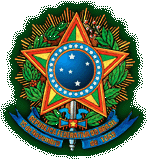 Assunto: Atualização de Rol de ResponsáveisPrezado(a) Diretor(a),Com a mudança de gestão que ocorreu na UFMG em 2014, solicitamos que todas as diretorias e pró-reitorias designem, por meio de portaria (modelo anexo), os servidores titulares e respectivos substitutos, para constituírem o rol de agentes responsáveis da unidade.Cada unidade gestora deve possuir as seguintes naturezas de responsabilidade:103 – Ordenador de despesa por delegação de competência: Diretor (titular) e Vice-diretor (substituto).110 – Responsável pela conformidade de registro de gestão: Diretor e vice-diretor ou servidor designado por estes através de portaria120 – Ordenador de despesa por subdelegação: UG´s 153254, 153265 e 153267.137 – Responsável pelos atos de gestão orçamentária:138 – Responsável pelos atos de gestão financeira: 207 – Responsável pela conformidade contábil: somente para contador ou técnico contábil da UG. Não é permitida a designação de servidores que não sejam contador ou técnico contábil.301 – Responsável pelo almoxarifado-bens de estoque: somente para as unidades que possuem almoxarifado de consumo; (HCL – almox, mant, obras, SND)306 – Responsável pela gestão do patrimônio-bens móvel.309 – Responsável por material farmacêutico: para as unidades que possuem almoxarifado de farmácia;339 – Responsável por material hospitalar: somente para UG 153261.Observações:-Pró-reitores, Pró-reitores adjuntos, diretor e vice-diretor somente podem assumir as naturezas de responsabilidade 103 e 110.-Os responsáveis pelas naturezas 137, 138 e 207 não podem assumir simultaneamente a responsabilidade pelas naturezas 301, 306, 309 e 339.-Só é enviada documentação do agente responsável ao DCF (Identidade, CPF e comprovante de residência) quando for necessária a alteração dos dados junto ao Banco do Brasil.Lembramos que a atualização do Rol também deve ser feita no SIAFI, através das transações CONAGENTE, ATUAGENTE E ATUCREDOR. Que deverão ser encaminhadas ao DCF oportunamente (Procedimentos para Encerramento do Exercício), para fazerem parte da Prestação de Contas da UFMG (Passo-a-passo com os procedimentos, em anexo).Reforçamos que deverá ser feita uma nova portaria toda vez que houver mudança de Pró-reitor ou diretor, mesmo que os agentes responsáveis não sejam alterados.Solicitamos que as novas portarias sejam encaminhadas ao DCF, fisicamente ou digitalizadas (dcf@dcf.ufmg.br).Contamos com a colaboração de todos,Atenciosamente,Macilene Gonçalves de LimaDiretora do Departamento de Contabilidade e Finanças da UFMG